Publicado en Bilbao el 28/02/2020 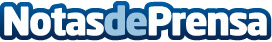 La odontología digital y el  VITA Easyshade V, Doctora Claudia LópezLa odontología digital sigue avanzando y permite realizar un diagnóstico de blanqueamiento de dientes más preciso con el VITA Easyshade VDatos de contacto:gustavo egusquiza674959421Nota de prensa publicada en: https://www.notasdeprensa.es/la-odontologia-digital-y-el-vita-easyshade-v Categorias: Medicina Sociedad Odontología http://www.notasdeprensa.es